В соответствии с Федеральным законом № 190 от 27.10.2010г. «О теплоснабжении» и Постановлением Правительства РФ от 06.05.2011г. № 354 «Правила предоставления коммунальных услуг собственникам и пользователям помещений в многоквартирных домах и жилых домов» и в связи с установившейся среднесуточной температурой наружного воздуха выше +8 град. С более 5 суток на территории Истоминского сельского поселения,-ПОСТАНОВЛЯЮ:Установить дату окончания отопительного периода, для муниципальных учреждений социальной сферы и жилищного фонда Истоминского сельского поселения с 16.04.2021г.Постановление от 15.10.2020г. № 180 «О начале отопительного сезона 2019-2020 г.г. на территории Истоминского сельского поселения» считать утратившим силу.Настоящее Постановление подлежит размещению на официальном сайте Администрации Истоминского сельского поселения в информационно-телекоммуникационной сети «Интернет» и опубликованию в периодическом печатном издании Истоминского сельского поселения «Вестник».Контроль над выполнением настоящего постановления возложить на начальника отдела по имущественным и земельным отношениям, жилищно-коммунальному хозяйству, благоустройству, архитектуре и предпринимательству Аракелян И.С. Глава Администрации Истоминского сельского поселения                                             О.А. КалининаПостановление вносит отдел поимущественным и земельным отношениямЖКХ, благоустройству, архитектуре                                                                                                         и предпринимательству                                                                                                                               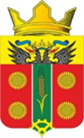 АДМИНИСТРАЦИЯ ИСТОМИНСКОГО СЕЛЬСКОГО ПОСЕЛЕНИЯ АКСАЙСКОГО РАЙОНА РОСТОВСКОЙ ОБЛАСТИПОСТАНОВЛЕНИЕАДМИНИСТРАЦИЯ ИСТОМИНСКОГО СЕЛЬСКОГО ПОСЕЛЕНИЯ АКСАЙСКОГО РАЙОНА РОСТОВСКОЙ ОБЛАСТИПОСТАНОВЛЕНИЕАДМИНИСТРАЦИЯ ИСТОМИНСКОГО СЕЛЬСКОГО ПОСЕЛЕНИЯ АКСАЙСКОГО РАЙОНА РОСТОВСКОЙ ОБЛАСТИПОСТАНОВЛЕНИЕАДМИНИСТРАЦИЯ ИСТОМИНСКОГО СЕЛЬСКОГО ПОСЕЛЕНИЯ АКСАЙСКОГО РАЙОНА РОСТОВСКОЙ ОБЛАСТИПОСТАНОВЛЕНИЕАДМИНИСТРАЦИЯ ИСТОМИНСКОГО СЕЛЬСКОГО ПОСЕЛЕНИЯ АКСАЙСКОГО РАЙОНА РОСТОВСКОЙ ОБЛАСТИПОСТАНОВЛЕНИЕАДМИНИСТРАЦИЯ ИСТОМИНСКОГО СЕЛЬСКОГО ПОСЕЛЕНИЯ АКСАЙСКОГО РАЙОНА РОСТОВСКОЙ ОБЛАСТИПОСТАНОВЛЕНИЕАДМИНИСТРАЦИЯ ИСТОМИНСКОГО СЕЛЬСКОГО ПОСЕЛЕНИЯ АКСАЙСКОГО РАЙОНА РОСТОВСКОЙ ОБЛАСТИПОСТАНОВЛЕНИЕАДМИНИСТРАЦИЯ ИСТОМИНСКОГО СЕЛЬСКОГО ПОСЕЛЕНИЯ АКСАЙСКОГО РАЙОНА РОСТОВСКОЙ ОБЛАСТИПОСТАНОВЛЕНИЕАДМИНИСТРАЦИЯ ИСТОМИНСКОГО СЕЛЬСКОГО ПОСЕЛЕНИЯ АКСАЙСКОГО РАЙОНА РОСТОВСКОЙ ОБЛАСТИПОСТАНОВЛЕНИЕАДМИНИСТРАЦИЯ ИСТОМИНСКОГО СЕЛЬСКОГО ПОСЕЛЕНИЯ АКСАЙСКОГО РАЙОНА РОСТОВСКОЙ ОБЛАСТИПОСТАНОВЛЕНИЕАДМИНИСТРАЦИЯ ИСТОМИНСКОГО СЕЛЬСКОГО ПОСЕЛЕНИЯ АКСАЙСКОГО РАЙОНА РОСТОВСКОЙ ОБЛАСТИПОСТАНОВЛЕНИЕ15.04.2021№6060х. Островскогох. Островскогох. Островскогох. Островскогох. Островскогох. Островскогох. Островскогох. Островскогох. Островскогох. Островскогох. Островского«Об окончании отопительного сезона 2020-2021 г.г. для муниципальных учреждений социальной сферы и жилищного фонда Истоминского сельского поселения»«Об окончании отопительного сезона 2020-2021 г.г. для муниципальных учреждений социальной сферы и жилищного фонда Истоминского сельского поселения»«Об окончании отопительного сезона 2020-2021 г.г. для муниципальных учреждений социальной сферы и жилищного фонда Истоминского сельского поселения»«Об окончании отопительного сезона 2020-2021 г.г. для муниципальных учреждений социальной сферы и жилищного фонда Истоминского сельского поселения»«Об окончании отопительного сезона 2020-2021 г.г. для муниципальных учреждений социальной сферы и жилищного фонда Истоминского сельского поселения»«Об окончании отопительного сезона 2020-2021 г.г. для муниципальных учреждений социальной сферы и жилищного фонда Истоминского сельского поселения»«Об окончании отопительного сезона 2020-2021 г.г. для муниципальных учреждений социальной сферы и жилищного фонда Истоминского сельского поселения»«Об окончании отопительного сезона 2020-2021 г.г. для муниципальных учреждений социальной сферы и жилищного фонда Истоминского сельского поселения»«Об окончании отопительного сезона 2020-2021 г.г. для муниципальных учреждений социальной сферы и жилищного фонда Истоминского сельского поселения»«Об окончании отопительного сезона 2020-2021 г.г. для муниципальных учреждений социальной сферы и жилищного фонда Истоминского сельского поселения»«Об окончании отопительного сезона 2020-2021 г.г. для муниципальных учреждений социальной сферы и жилищного фонда Истоминского сельского поселения»